Nha Trang, ngày 09 tháng 06 năm 2021.THƯ MỜIHội đồng quản trị Công ty cổ phần Cảng Nha Trang trân trọng kính mời:Quý cổ đông : Địa chỉ : Số CMND/GĐKKD: Mã số cổ đông : Số lượng cổ phần sở hữu/đại diện:                                 cổ phần.Đến tham dự: CUỘC HỌP ĐẠI HỘI ĐỒNG CỔ ĐÔNG THƯỜNG NIÊN NĂM 2021CÔNG TY CỔ PHẦN CẢNG NHA TRANGThời gian: 08h30, thứ tư, ngày 30 tháng 06 năm 2021.Địa điểm: Hội trường Công ty cổ phần Cảng Nha Trang, Số 05 Trần Phú, Phường Vĩnh Nguyên, Thành phố Nha Trang, Tỉnh Khánh Hòa.Nội dung chương trình Nghị sự: (đính kèm thư mời)Tài liệu phục vụ Đại hội: Đề nghị Quý Cổ đông xem và tải về tại địa chỉ website:       www.nhatrangport.com.vnRất hân hạnh được đón tiếp Quý cổ đông!	TM. HỘI ĐỒNG QUẢN TRỊ	CHỦ TỊCH	ĐÃ KÝ	Đặng Thanh Thuỷ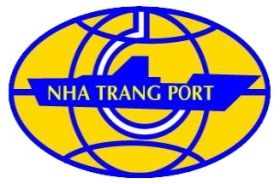 CÔNG TY CỔ PHẦN CẢNG NHA TRANGĐịa chỉ: 05 Trần Phú, Phường Vĩnh Nguyên, Thành phố Nha Trang, Tỉnh Khánh HòaĐiện thoại: 058.3590183 Fax: 058.3590017 Email: v.cangnhatrang@nhatrangport.com.vn